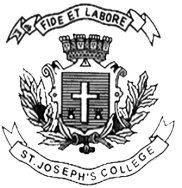 ST. JOSEPH’S COLLEGE (AUTONOMOUS), BANGALORE-27END SEMESTER EXAMINATION: APRIL 2019MA JOURNALISM AND MASS COMMUNICATION – II SEMESTERMC 8518: AUDIO PRODUCTION SKILLSTime - 1 ½ hrs					Max Marks - 35This question paper has ONE printed page and TWO partsI. Answer any FOUR of the following questions in 100 words each.	(4X5=20)Write a short note on community radio. What is the functionality of carotid and lapel microphones?Explain radio language and grammar.Discuss the role of silence and music in radio production. Differentiate between podcast and internet radio.II. Answer the following question in 250 words each.    		         (1X15=15)The Department of Communication is hosting ‘Mediacon’, a two-day international conference, at Xavier Hall. The conference includes keynote speakers, a panel discussion, paper presentations, and a question-answer session. Also, the organizers want to screen a promo video and sponsor video during the break time.(a) Compile an audio equipment list required for the conference.(b) List out the issues the sound department could face during the conference. How      would you resolve them?(c) Write a 3-minute radio news script for the conference.MC8518_B